$25,000.00VOLLER – SCHILLINGSTAD704 2ND AVE EAST, MOBRIDGEMOBRIDGE MILES ADDN LOT 4 BLOCK 1RECORD #5734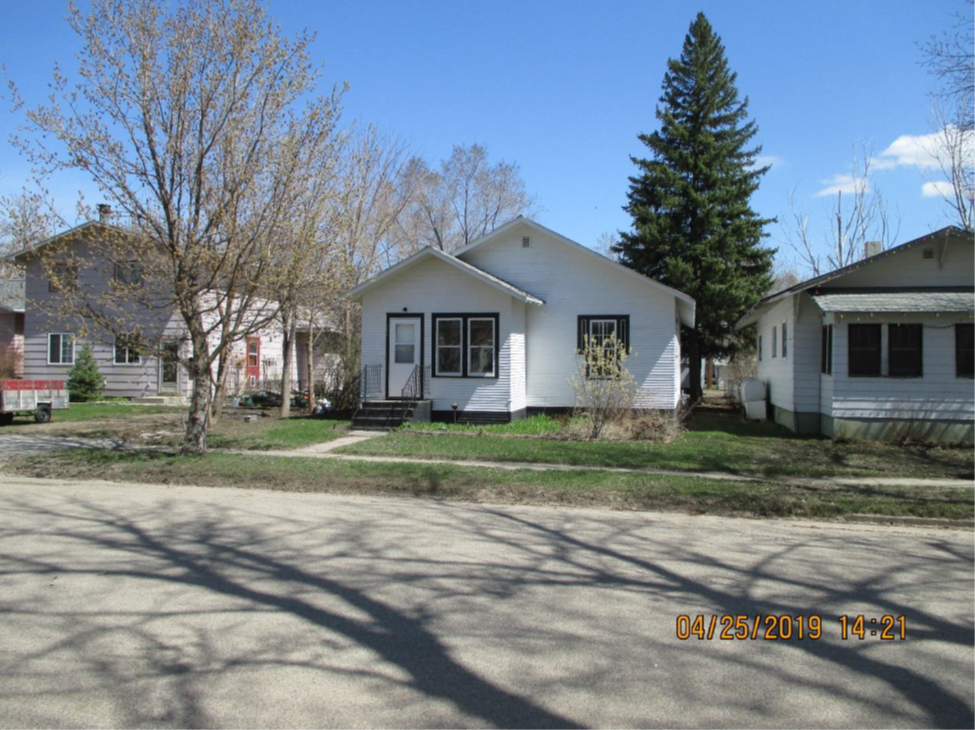 LOT SIZE 40’ X 140’                                                             GROUND FLOOR 936 SQ FTSINGLE FAMILY – ONE STORY                                          2 BEDROOMS 1 BATHAVERAGE QUALITY & CONDITION                                  BASEMENT 936 SQ FTBUILT IN 1910                                                                 DETACHED GARAGE 240 SQ FTNATURAL GAS, WINDOW AIR                                         SOLID WALL PORCH 78 SQ FTSOLD ON 10/16/2018 FOR $25,000                                 WOOD DECK 100 SQ FTASSESSED IN 2019 AT $24,430ASSESSED IN 2013 AT $21,245                                              RECORD #5734